Hagerstown Community College & West Virginia University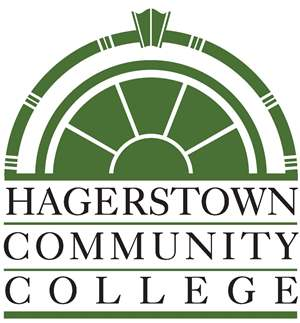 Associate of Science in Arts and Sciences (Biology) leading to 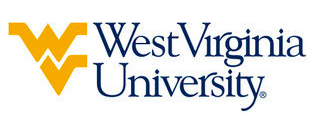 Bachelor of Science in Environmental Biology (WVU-BS) Suggested Plan of StudyStudents transferring to West Virginia University with an Associate of Arts or Associate of Science degree will have satisfied the General Education Foundation requirements at WVU.Students who have questions regarding this articulation agreement or the transferability of coursework may contact the WVU Office of the University Registrar. All other questions should be directed to the WVU Office of Admissions.      The above transfer articulation of credit between West Virginia University and Hagerstown Community College, is approved by the Dean, or the Dean’s designee, and effective the date of the signature._______________________________           _____________________________          ______________	       Print Name				            Signature		  	      DateJ. Todd Petty Ph.D. Associate Dean for WVU’s Agriculture and Natural ResourcesHagerstown Community CollegeHoursWVU EquivalentsHoursYear One, 1st SemesterYear One, 1st SemesterYear One, 1st SemesterYear One, 1st SemesterENG 1013ENGL 1013MAT 2034MATH 1554CHM 1034CHEM 115 + CHEM 115L4BIO 1134BIOL 115 + BIOL 1164TOTAL1515Year One, 2nd SemesterYear One, 2nd SemesterYear One, 2nd SemesterYear One, 2nd SemesterENG 1023ENGL 1023Art / Humanities3Art / Humanities3Behavioral / Social Sciences3Behavioral / Social Sciences3CHM 1044CHEM 116 + CHEM 116L4BIO 1144BIOL 1TC4TOTAL1717Year Two, 1st SemesterYear Two, 1st SemesterYear Two, 1st SemesterYear Two, 1st SemesterDiversity3Diversity3Behavioral / Social Sciences3Behavioral / Social Sciences3CHM 2034CHEM 233+2354PHY 2014PHYS 1014TOTAL1414Year Two, 2nd SemesterYear Two, 2nd SemesterYear Two, 2nd SemesterYear Two, 2nd SemesterArt / Humanities3Art / Humanities3CHM 2044CHEM 234+2364PHY 2024PHYS 1024BIO 2054AEM 2TC4TOTAL1515WEST VIRGINIA UNIVERSITYWEST VIRGINIA UNIVERSITYWEST VIRGINIA UNIVERSITYWEST VIRGINIA UNIVERSITYYear Three, 1st SemesterYear Three, 1st SemesterYear Three, 2nd SemesterYear Three, 2nd SemesterPLSC 2064AEM 3414AGBI 4103AGRN 202 & AGRN 2034GEN 3714STAT 2113Restricted Elective3Restricted Elective3TOTAL14TOTAL14Year Four, 1st SemesterYear Four, 1st SemesterYear Four, 2nd SemesterYear Four, 2nd SemesterPPTH 4014AEM 4014Restricted Elective9AEM 4703Elective3Restricted Elective3Elective5TOTAL16TOTAL15